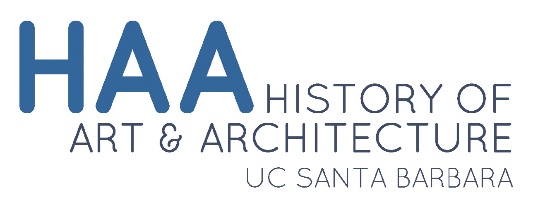 Petition for Degree RequirementsPetition for Degree RequirementsPetition for Degree RequirementsPetition for Degree RequirementsPetition for Degree RequirementsStudent InformationStudent InformationStudent InformationStudent InformationStudent InformationStudent InformationStudent InformationStudent InformationStudent InformationStudent Name:Student Name:Last NameLast NameLast NameLast NameLast NameFirst NamePerm Number: Umail: Major RequirementRepeat / Credit ClarificationMinor RequirementOtherMajor RequirementRepeat / Credit ClarificationMinor RequirementOtherHistory of Art & ArchitectureArchitecture & Environment EmphasisMuseum Studies EmphasisLower DivisionUpper DivisionArea AArea BArea CArea DArea ECourse PetitioningCourse PetitioningCourse PetitioningCourse PetitioningCourse PetitioningCourse ID and Title:Briefly describe your request and justification:Briefly describe your request and justification:Briefly describe your request and justification:Briefly describe your request and justification:Briefly describe your request and justification:Student Signature: Date: For Department Use OnlyFor Department Use OnlyFor Department Use OnlyFor Department Use OnlyFor Department Use OnlyFor Department Use OnlyFor Department Use OnlyFor Department Use OnlyFor Department Use OnlyFor Department Use OnlyDepartment/Program recommendationDepartment/Program recommendationDepartment/Program recommendationDepartment/Program recommendationDepartment/Program recommendationDepartment/Program recommendationDepartment/Program recommendationDepartment/Program recommendationDepartment/Program recommendationDepartment/Program recommendationApprovedApprovedApproved with ConditionsDeniedDeniedDeniedDeniedComments from the Department Chair / AdvisorComments from the Department Chair / AdvisorComments from the Department Chair / AdvisorComments from the Department Chair / AdvisorComments from the Department Chair / AdvisorComments from the Department Chair / AdvisorComments from the Department Chair / AdvisorComments from the Department Chair / AdvisorComments from the Department Chair / AdvisorComments from the Department Chair / AdvisorDepartment Chair / Advisor Signature: Department Chair / Advisor Signature: Date: 